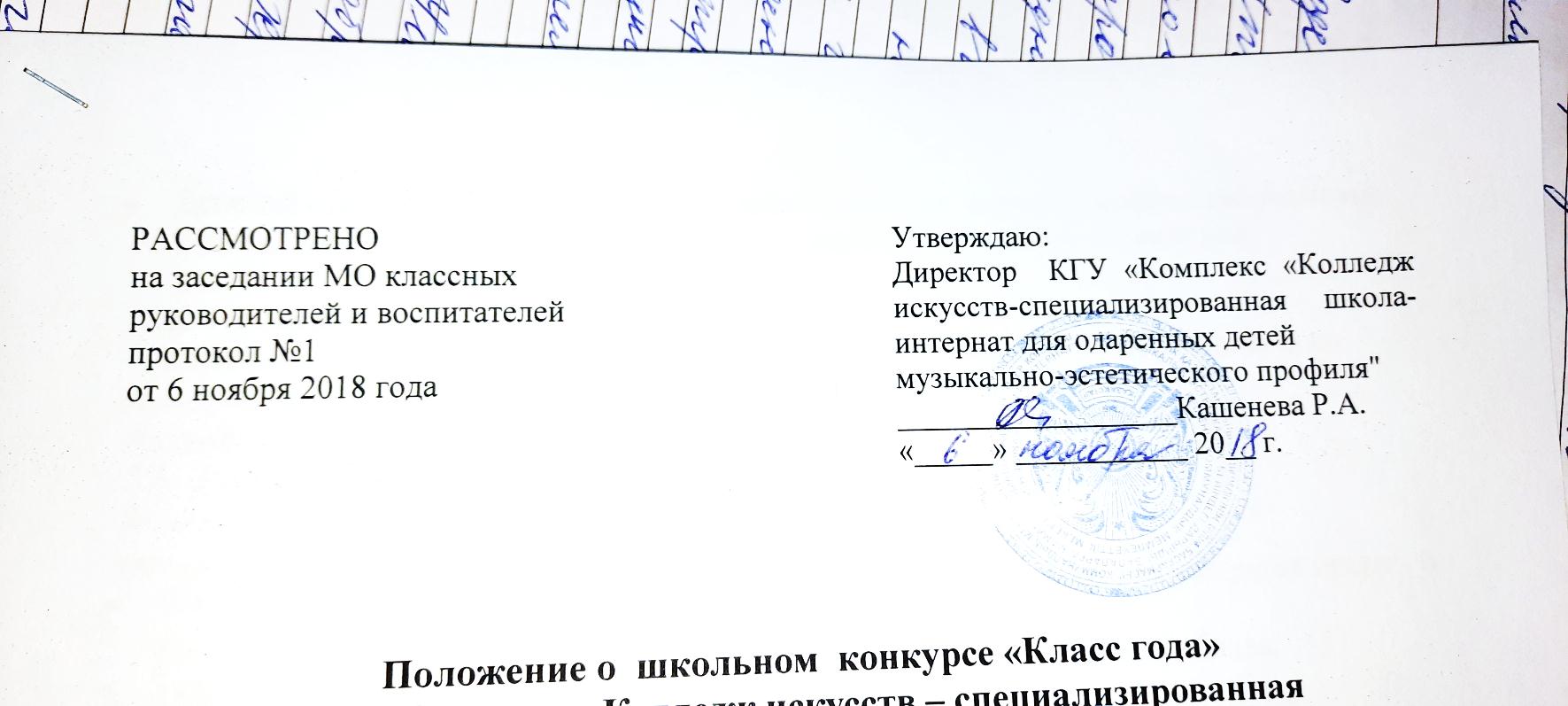 Положение о  школьном  конкурсе «Класс года»КГУ«Комплекс «Колледж искусств – специализированная 
школа-интернат для одарённых детей музыкально-эстетического профиля» 1. ОБЩИЕ ПОЛОЖЕНИЯ: 1. Школьный конкурс «Класс года» (далее - Конкурс) проводится ежегодно с целью улучшения качества и обновления содержания воспитательной работы в школе, совершенствования работы классных руководителей,   выявления наиболее сплоченных и творческих классных коллективов – лидеров школы.В основе Конкурса лежит принцип соревнования между классами.Организаторами Конкурса являются заместитель директора по воспитательной работе, педагог-организатор.2. Задачи Конкурса:укрепление школьных традиций,развитие патриотических  чувств учащихся на уровнях: мой класс, моя школа,развитие навыков  коллективной деятельности,создание условий для проявления инициативы  учащихся,формирование активной жизненной позиции учащихся,развитие классного и школьного самоуправления,стимулирование классных руководителей, активов классов к реализации творческого подхода  в работе и учебе,повышение престижа знаний, интеллектуального и творческого потенциала учащихся.Участниками Конкурса являются   ученические  коллективы с 5 по 9 класс.4. Организация и порядок проведения Конкурса:
    Конкурс проходит в течение учебного года с сентября по май месяц;5. Класс - победитель определяется по наибольшему количеству набранных баллов в течение учебного года.6. Ход Конкурса отражается на информационном стенде, на сайте  школы представителями сектора средств массовой информации школы.7.  Программа Конкурса:
Конкурс проводится в 4 этапа:1 , 2, 3, 4 четверть – оценка деятельности учащихся по направлениям:1. Имидж школы.2. Успеваемость класса.3. К вершинам искусства.4. Грызем гранит науки.7. Критерии оценки рейтинга класса:      7.1.  Имидж школы:Деловой стиль класса: коэффициент высчитывается по формуле: количество учеников класса,  минус 1 балл за каждого ученика с нарушениями внешнего вида (не классический стиль одежды). 7.2. Успеваемость в классе:
 Определяется каждую четверть. Средний балл успеваемости класса  определяется по электронному дневнику.Активность классов отслеживает заместитель  директора по учебной работе.7.3.  К вершинам искусства:Включает  школьные, районные,   городские, республиканские и международные  конкурсы.Школьный уровень.  Победа - 10  баллов, за   второе место- 8 баллов, за третье место – 6 баллов, номинация – 4 балла, за участие –1 балл.За городские, областные, республиканские,  международные уровни - баллы увеличиваются вдвое.Активность классов отслеживает заместитель директора по воспитательной работе7.4. Грызем гранит науки:Включает школьные, районные, городские, республиканские и  международные  предметные олимпиады.Школьный уровень.  Победа - 10  баллов, за   второе место- 8 баллов, за третье место – 6 баллов, номинация – 4 балла, за участие –1 балл.За городские, областные, республиканские,  международные уровни - баллы увеличиваются вдвое.Активность классов отслеживают заместитель директора по воспитательной работе.8. Подведение итогов:Жюри подводит итоги в конце учебного года (май 2019 год) путем сложения баллов по всем критериям. Класс-победитель определяется по наибольшему количеству набранных баллов.9.  Награждение:По результатам Конкурса проводится награждение дипломом победителя конкурса «Үздік сынып».Фотография класса и диплом вывешивается на стенд «Воспитательная работа». Рейтинг классовМероприятия/баллы5а5б6а6б7а7б8а8б9а9бБонусные баллыКачество знаний по общеобразовательному и профильному циклу (количество процентов = колличеству баллов)Бонусные баллыОлимпиадаБонусные баллыШкольный уровень:  победа - 10  баллов, за   второе место- 8 баллов, за третье место – 6 баллов, номинация – 4 балла, за участие –1 балл.Бонусные баллыГородской уровень: победа - 20  баллов, за   второе место- 16 баллов, за третье место – 12 баллов, номинация – 8 баллов, за участие –2 балла.Бонусные баллыОбластной уровень:победа - 20  баллов, за   второе место - 16 баллов, за третье место – 12 баллов, номинация – 8 баллов, за участие –2 балла.Бонусные баллыРеспубликанский уровень:победа - 20  баллов, за   второе место- 16 баллов, за третье место – 12 баллов, номинация – 8 баллов, за участие –2 балла. Бонусные баллыМеждународный уровень: победа - 20  баллов, за   второе место - 16 баллов, за третье место – 12 баллов, номинация – 8 баллов, за участие –2 балла. Бонусные баллыТворческие конкурсыБонусные баллыШкольный уровень:  победа - 10  баллов, за   второе место - 8 баллов, за третье место – 6 баллов, номинация – 4 балла, за участие –1 балл.Бонусные баллыГородской уровень: победа - 20  баллов, за   второе место- 16 баллов, за третье место – 12 баллов, номинация – 8 баллов, за участие –2 балла.Бонусные баллыОбластной уровень:победа - 20  баллов, за   второе место - 16 баллов, за третье место – 12 баллов, номинация – 8 баллов, за участие –2 балла.Бонусные баллыРеспубликанский уровень:победа - 20  баллов, за   второе место - 16 баллов, за третье место – 12 баллов, номинация – 8 баллов, за участие –2 балла. Бонусные баллыМеждународный уровень: победа - 20  баллов, за   второе место - 16 баллов, за третье место – 12 баллов, номинация – 8 баллов, за участие –2 балла. Бонусные баллыОзеленение класса: 1 цветочек – 5 балловБонусные баллыКлассная библиотека: 1 книга – 5 балловШтрафные баллыВнешний вид – 1 балл, каждое нарушениеШтрафные баллыОпоздание – 1 балл, каждое нарушениеШтрафные баллыНе сдача телефона – 5 баллов, каждое нарушениеШтрафные баллыУпотребление пищи вне столовой – 5 баллов, за каждого учащегосяШтрафные баллыНепристойные выражение и жесты – 5 баллов, за каждого учащегосяШтрафные баллыДискриминация членов школьного сообщества – 20 балловШтрафные баллыПорча школьного имущества – 20 баллов за каждый факт.Штрафные баллыВсего баллов: